GULBENES NOVADA DOMES LĒMUMSGulbenē2023.gada 31.augustā						Nr. GND/2023/803									(protokols Nr.13; 44.p) Par I. M. iesnieguma izskatīšanuGulbenes novada pašvaldības dokumentu vadības sistēmā 2023.gada 13.jūlijā ar reģistrācijas numuru GND/5.5/23/1439-M reģistrēts  …. (turpmāk – iesniedzējs), deklarētā dzīvesvieta: …., 2023.gada 13.jūlija iesniegums, kurā izteikts atkārtots lūgums pagarināt dzīvojamās mājas,  kas atrodas “Elši”, Druvienā, Druvienas pagastā, Gulbenes novadā (turpmāk – dzīvojamā telpa), īres līguma darbības termiņu. Gulbenes novada domes 2023.gada 29.jūnija sēdē (protokols Nr.9, 9.p.) tika izskatīts iesniedzēja 2023.gada 12.maija iesniegums (reģistrēts Gulbenes novada pašvaldības dokumentu vadības sistēmā 2023.gada 12.maijā ar reģistrācijas numuru GND/5.5/23/1065-M), kurā bija izteikts lūgums pagarināt dzīvojamās telpas īres līguma darbības termiņu.Atbilstoši Gulbenes novada pašvaldības grāmatvedības uzskaites datiem uz iesnieguma izskatīšanas dienu iesniedzējam bija nenokārtotas maksājumu saistības par dzīvojamās telpas īri un apsaimniekošanu 597,74 EUR apmērā. Pēc SIA “Gulbenes Energo Serviss” sniegtās informācijas iesniedzējam bija nenokārtotas maksājumu saistības par ūdens un kanalizācijas sniegto pakalpojumu 478,54 EUR apmērā. 2023.gada 12.janvārī dzīvojamās mājas īres līgums Nr.DR/9.5/23/1 (turpmāk – Līgums) ar iesniedzēju noslēgts uz laiku līdz 2023.gada 31.janvārim, to pagarinot uz laiku līdz 2023.gada 31.maijam.Ņemot vērā minēto Gulbenes novada domes 2023.gada 29.jūnija sēdē (protokols Nr.9, 9.p.) tika pieņemts lēmums  nepagarināt Līgumu ar iesniedzēju.Iesniedzējs 2023.gada 13.jūlijā vērsās Gulbenes novada pašvaldībā ar iesniegumu, kurā izteikts atkārtots lūgums pagarināt Līgumu, pamatojot to ar faktu, ka veikts maksājums 250,00 EUR apmērā, lai dzēstu parāda summu. Saskaņā ar Dzīvojamo telpu īres likuma 17.panta pirmās daļas 1., 3., 4. un 8.punktu iesniedzējam ir pienākums ievērot dzīvojamās telpas īres līguma noteikumus, maksāt īres maksu dzīvojamās telpas līgumā noteiktajā apmērā un kārtībā, veikt ar dzīvojamās telpas īres lietošanu saistītos maksājumus, kā arī, izbeidzoties dzīvojamās telpas īres līgumam, atbrīvot īrēto dzīvojamo telpu. Īres maksas apmērs un tās apmaksas kārtība ir noteikta Līguma 2.2. un 2.9.apakšpunktā, atbilstoši kuriem iesniedzējam bija nepieciešams veikt īres maksas samaksu Gulbenes novada Druvienas pagasta pārvaldei saskaņā ar tās izsniegtu rēķinu (rēķins jāapmaksā līdz rēķinā norādītajam datumam).Atbilstoši Gulbenes novada pašvaldības grāmatvedības uzskaites datiem uz iesnieguma iesniegšanas dienu iesniedzējam ir nenokārtotas maksājumu saistības par dzīvojamās telpas īri un apsaimniekošanu 774,70 EUR apmērā. Gulbenes novada pašvaldība, pārbaudot pakalpojumu, kas saistīti ar minētās dzīvojamās telpas lietošanu, sniedzēju iesniegto atskaiti par Gulbenes novada pašvaldības dzīvojamo telpu īrnieku maksājumu disciplīnu un stāvokli uz iesnieguma izskatīšanas dienu, konstatēja, ka iesniedzējam ir nenokārtotas maksājumu saistības par ūdens un kanalizācijas pakalpojuma sniedzēja SIA “Gulbenes Energo Serviss” sniegto pakalpojumu 555,43 EUR apmērā. Parāda summa palielinās, maksājumi par ūdens un kanalizācijas pakalpojumiem netiek veikti.Pašvaldību likuma 10.panta pirmās daļas 21.punkts nosaka, ka dome ir tiesīga izlemt ikvienu pašvaldības kompetences jautājumu. Tikai domes kompetencē ir pieņemt lēmumus citos ārējos normatīvajos aktos paredzētajos gadījumos. Ņemot vērā minēto, pamatojoties uz Pašvaldību likuma 10.panta pirmās daļas 21.punktu, Dzīvojamo telpu īres likuma 6.pantu, 17.panta pirmās daļas 1., 3., 4.un 8.punktu un Sociālo un veselības jautājumu komitejas ieteikumu, atklāti balsojot: ar 13 balsīm "Par" (Ainārs Brezinskis, Aivars Circens, Anatolijs Savickis, Andis Caunītis, Atis Jencītis, Guna Pūcīte, Guna Švika, Gunārs Ciglis, Intars Liepiņš, Lāsma Gabdulļina, Mudīte Motivāne, Normunds Audzišs, Normunds Mazūrs), "Pret" – nav, "Atturas" – nav, "Nepiedalās" – nav, Gulbenes novada dome NOLEMJ:1. NEPAGARINĀT dzīvojamās telpas “Elši”, Druviena, Druvienas pagasts, Gulbenes novads, īres līguma darbības termiņu ar …..2. NOTEIKT … viena mēneša laikā no lēmuma paziņošanas dienas atbrīvot dzīvojamo telpu “Elši”, Druviena, Druvienas pagasts, Gulbenes novads, par dzīvojamās telpas atbrīvošanas faktu sastādot dzīvojamās telpas nodošanas – pieņemšanas aktu.3. UZDOT Gulbenes novada Druvienas pagasta pārvaldei, reģistrācijas Nr.40900015431, juridiskā adrese: “Pamatskola”, Druviena, Druvienas pagasts, Gulbenes novads, LV-4426, organizēt dzīvojamās telpas “Elši”, Druviena, Druvienas  pagasts, Gulbenes novads, nodošanas – pieņemšanas procedūru atbilstoši normatīvo aktu prasībām.4. Lēmuma izrakstu nosūtīt:4.1. ….4.2. Gulbenes novada Druvienas pagasta pārvaldei, juridiskā adrese: “Pamatskola”, Druviena, Druvienas pagasts, Gulbenes novads, LV-4426.Gulbenes novada domes priekšsēdētājs						A.CaunītisSagatavoja: Ligita Slaidiņa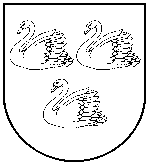 GULBENES NOVADA PAŠVALDĪBAReģ.Nr.90009116327Ābeļu iela 2, Gulbene, Gulbenes nov., LV-4401Tālrunis 64497710, mob.26595362, e-pasts; dome@gulbene.lv, www.gulbene.lv